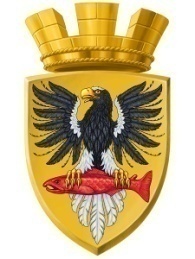                           Р О С С И Й С К А Я   Ф Е Д Е Р А Ц И ЯКАМЧАТСКИЙ КРАЙП О С Т А Н О В Л Е Н И ЕАДМИНИСТРАЦИИ ЕЛИЗОВСКОГО ГОРОДСКОГО ПОСЕЛЕНИЯОт 21.02.2020 года				             № 156-п           г. ЕлизовоО внесении  изменений в постановление администрации Елизовского городского поселения от 04.02.2020 № 79-п «Об утверждении Положения о проведении отборочного этапа конкурса «Лучший народный дружинник Елизовского городского поселения»	В  соответствии с Федеральным законом от 02.04.2014 № 44-ФЗ «Об участии граждан в охране общественного порядка», Законом Камчатского края от 29.12.2014 № 569 «Об обеспечении участия граждан и их объединений в охране общественного порядка в Камчатском крае», в целях стимулирования добровольного участия граждан в охране общественного порядка, повышения престижа деятельности народных дружинников, в связи с допущенными техническими ошибкамиПОСТАНОВЛЯЮ:1. Внести в Положение о проведении отборочного этапа конкурса «Лучший народный дружинник Елизовского городского поселения», утвержденное постановлением администрации Елизовского городского поселения от 04.02.2020 года № 79- п следующие изменения:1.1. пункт 3.1. раздела 3 изложить в следующей редакции: «3.1. Заявки на участие в отборочном этапе принимаются с даты опубликования (обнародования) настоящего постановления в средствах массовой информации и размещения в информационно - телекоммуникационной сети «Интернет» на официальном сайте  администрации Елизовского городского поселения до 25 февраля 2020 года включительно по адресу: г. Елизово, ул. В.Кручины, 20, каб. 101 (1 этаж)»;1.2. пункт 5.5. раздела 5 исключить.2. Муниципальному казенному учреждению «Служба по обеспечению деятельности администрации Елизовского городского поселения» опубликовать (обнародовать) настоящее постановление в средствах массовой информации и разместить в информационно - телекоммуникационной сети «Интернет» на официальном сайте  администрации Елизовского городского поселения.3. Настоящее постановление вступает в силу со дня его подписания.4. Контроль за исполнением настоящего постановления возложить на руководителя Управления делами администрации Елизовского городского поселения.Глава администрацииЕлизовского  городского поселения     	                                    Д.Б. Щипицын  